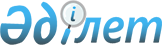 Об утверждении поправочных коэффициентов к базовым ставкам платы за земельные участки села Жаксы и сельских населенных пунктов Жаксынского района
					
			Утративший силу
			
			
		
					Решение Жаксынского районного маслихата Акмолинской области от 30 октября 2013 года № 5ВС-22-3. Зарегисрировано Департаментом юстиции Акмолинской области 28 ноября 2013 года № 3899. Утратило силу решением Жаксынского районного маслихата Акмолинской области от 23 декабря 2016 года № 6С-9-5      Сноска. Утратило силу решением Жаксынского районного маслихата Акмолинской области от 23.12.2016 № 6С-9-5 (вводится в действие со дня официального опубликования).

      Примечание РЦПИ.

      В тексте документа сохранена пунктуация и орфография оригинала.

      В соответствии со статьями 9, 11 Земельного кодекса Республики Казахстан от 20 июня 2003 года, статьей 6 Закона Республики Казахстан от 23 января 2001 года "О местном государственном управлении и самоуправлении в Республике Казахстан", Жаксынский районный маслихат РЕШИЛ:

      1. Утвердить поправочные коэффициенты к базовым ставкам платы за земельные участки села Жаксы и сельских населенных пунктов Жаксынского района согласно приложениям 1, 2.

      2. Настоящее решение вступает в силу со дня государственной регистрации в Департаменте юстиции Акмолинской области и вводится в действие со дня официального опубликования.



      "СОГЛАСОВАНО"

 Поправочные коэффициенты к базовым ставкам платы за земельные участки села Жаксы Жаксынского района Поправочные коэффициенты к базовым ставкам платы за земельные участки сельских населенных пунктов Жаксынского района
					© 2012. РГП на ПХВ «Институт законодательства и правовой информации Республики Казахстан» Министерства юстиции Республики Казахстан
				
      Председатель сессии

      районного маслихата

Б.Джанадилов

      Секретарь Жаксынского

      районного маслихата

Б.Джанадилов

      Аким Жаксынского района

К.Суюндиков
Приложение 1 к решению
Жаксынского районного маслихата
от 30 декабря 2013 года № 5ВС-22-3№ зоны

Поправочные коэффициенты к базовым ставкам платы за земельные участки

Границы зон

1

2

3

I

1.7

Зона расположена в центральной и северо-западной части села Жаксы. С северной стороны граница зоны проходит по автодороге сообщением "город Астана-город Костанай". С восточной стороны по улице 30 лет Победы, по улице Гагарина, улице Комсомольская, улице Ленина, по переулку на улицу Мира восточнее стороны товарищества с ограниченной ответственностью "Спортивная школа имени Уалиева Турсунбека Абдугалиевича" и по переулку на улицу Сейтжана Жакупова. С южной стороны по улице Сейтжана Жакупова, улице 30 лет Победы, улице Кенжеша Туктубаева. С западной стороны по улице Западная, улице Ленина и идет до автодороги сообщением "город Астана-город Костанай"

II

1.5

Зона расположена в северо-восточной части села. С севера проходит по автодороге сообщением "город Астана-город Костанай". На востоке граница зоны проходит по автодороге сообщением "село Жаксы-город Державинск". С юга граница зоны проходит по улице Мира. С запада по переулку на улице Ленина, Комсомольская, Гагарина, 30 лет Победы идет в северном направлении до автодороги сообщением "город Астана-город Костанай"

III

1.3

Расположена в западной части села. С северной стороны граница зоны проходит по автодороге сообщением "город Астана-город Костанай". С восточной стороны от автодороги идет в южном направлении до улицы Ленина, далее по улице Западная, улице Кенжеша Туктубаева и улице 30 лет Победы. С юга граница зоны проходит по улице Советская. С запада граница зоны проходит по автодороге на элеватор товарищества с ограниченной ответственностью "Урожай"

IV

1.1

Зона расположена в центральной и восточной части села. Ограничена: с севера – улица Сейтжана Жакупова, далее по переулку и по улице Мира, с востока – граница проходит по автодороге сообщением "село Жаксы-город Державинск", с юга - включает полосу отвода железной дороги сообщением "город Астана-город Есиль" и с запада – граничит с элеватором товарищества с ограниченной ответственностью "Урожай"

V

1.0

Зона расположена в южной части села. С севера – ограничена полосой отвода железной дороги. С восточной стороны проходит по объездной дороге идущей на нефтебазу, далее с южной стороны граница зоны проходит по улице Жангильдина поворачивает в северном направлении по автодороге до улицы Майлина и далее на север до железной дороги

VI

0,9

Расположена в юго-западной части села. Включает объекты производственной зоны. С северной стороны проходит по улице Советская, по границе товарищества с ограниченной ответственностью "Урожай" до улицы Майлина, на востоке проходит по улице Майлина, автодороге и до улицы Жангильдина

VII

0,8

В эту зону входит вся внеселитебная территория, которая ограничена чертой населенного пункта села Жаксы

Приложение 2 к решению
Жаксынского районного маслихата
от 30 октября 2013 года № 5ВС-22-3№ зоны

Поправочные коэффициенты к базовым ставкам платы за земельные участки

Название сельских населенных пунктов входящих в зону (по сельским округам)

1

2

3

I

1,8

01-278-007 село Белагаш (село Балагаш)

I

1,6

01-278-057 село Жана-Кийма (Жанакийминский сельский округ)

I

1,6

01-278-060 село Запорожье (Запорожский сельский округ)

I

1,6

01-278-024 село Новокиенка (Новокиенский сельский округ)

1,65

среднее значение по зоне

II

1,5

01-278-037 село Подгорное (село Подгорное)

II

1,3

01-278-035 село Беловодское (Беловодский сельский округ)

II

1,3

01-278-033 село Кировское (Кызылсайский сельский округ)

II

1,3

01-278-021 село Тарасовка (Тарасовский сельский округ)

II

1,2

01-278-011 село Перекатное (Беловодский сельский округ)

II

1,2

01-278-047 село Ишимское (Ишимский сельский округ)

II

1,2

01-278-009 село Кайракты (Кайрактинский сельский округ)

II

1,2

01-278-027 село Чапаевское (село Чапаевское)

II

1,2

01-278-019 село Киевское (село Киевское)

III

1,27

среднее значение по зоне

III

1,1

01-278-058 село Кима (Жанакийминский сельский округ)

III

1,1

01-278-039 село Лозовое (Запорожский сельский округ)

III

1,1

01-278-016 село Моховое (Калининский сельский округ)

III

1,0

01-278-013 село Калининское (Калининский сельский округ)

III

1,0

01-278-022 село Казахское (Тарасовский сельский округ)

III

0,9

01-278-011 село Старое Перекатное (Кайрактинский сельский округ)

III

0,9

01-278-029 село Кызылсай (Кызылсайский сельский округ)

1,01

среднее значение по зоне

IV

0,8

01-278-068 село Алгабас (Жанакийминский сельский округ)

IV

0,8

01-278-050 село Монастырка (Ишимский сельский округ)

IV

0,8

01-278-031 село Баягиз (Кызылсайский сельский округ)

IV

0,7

01-278-058 село Тайпак (Жанакийминский сельский округ)

IV

0,7

01-278-042 село Трудовое (Жанакийминский сельский округ)

IV

0,7

01-278-017 село Калмакколь (Калининский сельский округ)

IV

0,7

01-278-025 село Парчевка (Новокиенский сельский округ)

IV

0,6

01-278-049 село Казахстан (Ишимский сельский округ)

IV

0,6

01-278-064 село Терсакан (Терсаканский сельский округ)

IV

0,5

01-278-066 село Коксай (Терсаканский сельский округ)

0,69

среднее значение по зоне

